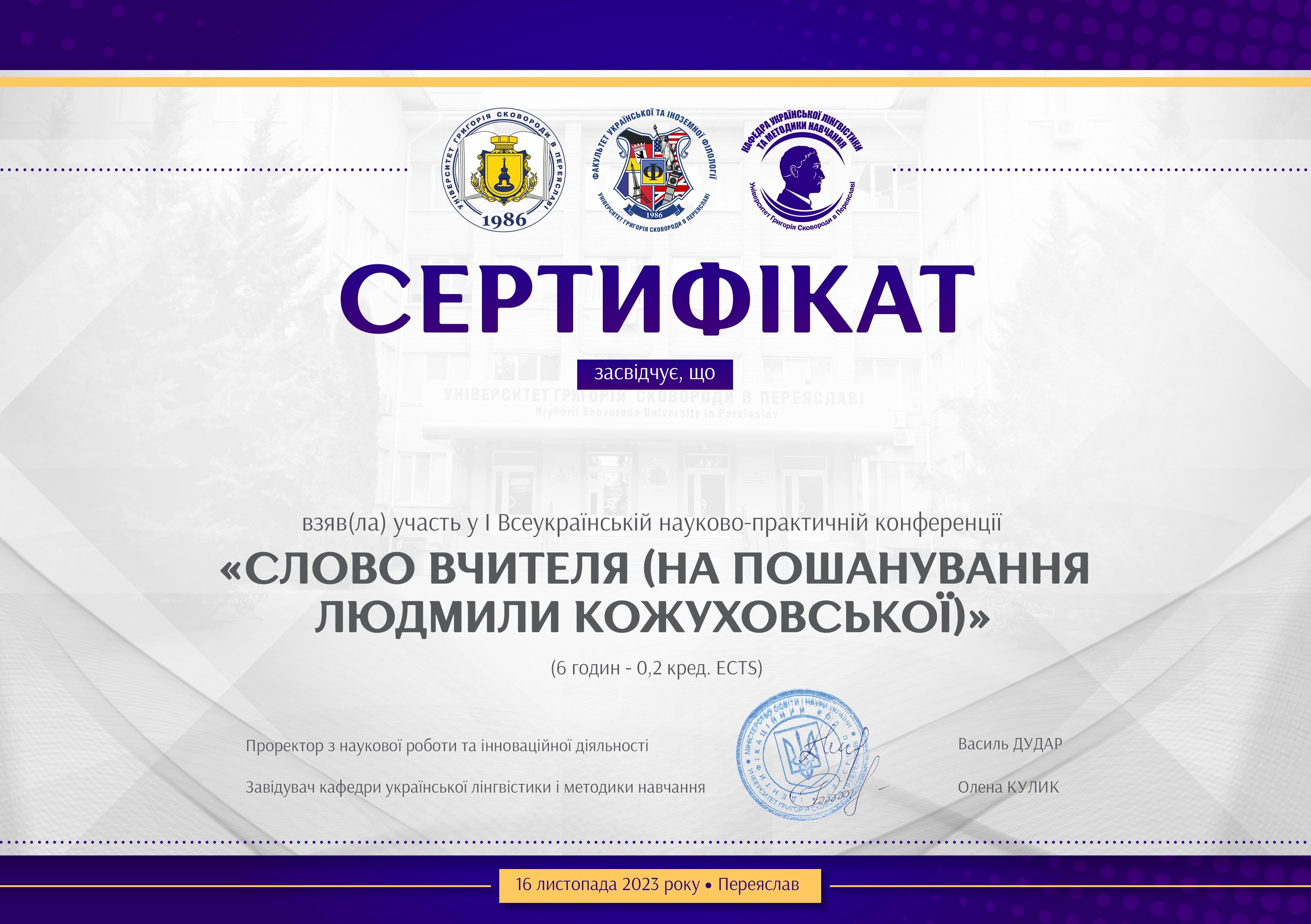 Полінок Олена ВолодимирівнаCK00000